TOWN OF       HARWICH732 Main StreetHarwich, MA 02645PHONE (508)-430-7538     FAX (508)430-7531HARWICH CONSERVATION COMMISSION - MEETING AGENDATOWN HALL – SMALL HEARING ROOMFRIDAY - JANUARY 27, 2023 – 2:00 PMDiscussion and Possible VoteWork session on proposed revisions to the Bells Neck Land Management PlanAuthorized posting officer:		Posted by:  														                        Town ClerkMelyssa Millett		               Signature 					Date: 	      	       _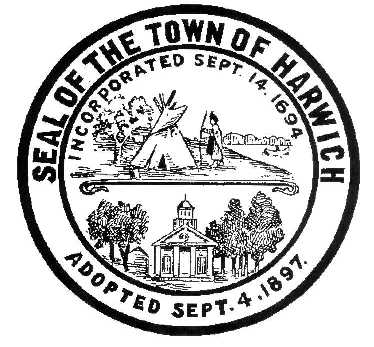 